Publicado en Barcelona  el 14/05/2021 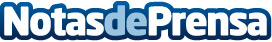 Schneider Electric se exige aún más en sus nuevos objetivos de sostenibilidadEn enero, Schneider Electric, líder en la transformación digital de la gestión y la automatización de la energía, anunció la aceleración de su estrategia de sostenibilidad al establecer objetivos ambiciosos para 2025, que se han diseñado alrededor de seis compromisos a largo plazo, en relación al clima, los recursos, la confianza y la igualdad, igualdad de oportunidades, generaciones y comunidades localesDatos de contacto:Noelia Iglesias 935228612Nota de prensa publicada en: https://www.notasdeprensa.es/schneider-electric-se-exige-aun-mas-en-sus Categorias: Nacional Ecología E-Commerce Recursos humanos Sector Energético Digital http://www.notasdeprensa.es